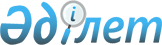 Об утверждении перечня объектов, предлагаемых к передаче в концессию на среднесрочный период (на 2014 - 2016 годы)Постановление Правительства Республики Казахстан от 31 декабря 2013 года № 1518

      В соответствии со статьей 16 Закона Республики Казахстан от 7 июля 2006 года «О концессиях» Правительство Республики Казахстан ПОСТАНОВЛЯЕТ:



      1. Утвердить прилагаемый перечень объектов, предлагаемых к передаче в концессию на среднесрочный период (на 2013 – 2015 годы). 



      2. Настоящее постановление вводится в действие по истечении десяти календарных дней после дня его первого официального опубликования.      Премьер-Министр

      Республики Казахстан                       С. Ахметов

Утвержден            

постановлением Правительства 

Республики Казахстан     

от 31 декабря 2013 года № 1518

                    Перечень объектов,

   предлагаемых к передаче в концессию на среднесрочный

               период (на 2013 – 2015 годы)
					© 2012. РГП на ПХВ «Институт законодательства и правовой информации Республики Казахстан» Министерства юстиции Республики Казахстан
				№

п/пНаименованиеОрганизатор конкурса1231. Существующие объекты государственной собственности, улучшение

и эксплуатация которых будут осуществлены на основе договора концессии1. Существующие объекты государственной собственности, улучшение

и эксплуатация которых будут осуществлены на основе договора концессии1. Существующие объекты государственной собственности, улучшение

и эксплуатация которых будут осуществлены на основе договора концессии2. Объекты, строительство и эксплуатация

которых будут осуществлены на основе договоров концессии2. Объекты, строительство и эксплуатация

которых будут осуществлены на основе договоров концессии2. Объекты, строительство и эксплуатация

которых будут осуществлены на основе договоров концессии1.Строительство и эксплуатация автомобильной дороги «Большая Алматинская кольцевая автомобильная дорога (БАКАД)»Министерство транспорта и коммуникаций Республики Казахстан2.Строительство и эксплуатация комплекса детских садов в городе ТемиртауАкимат Карагандинской области3.Строительство железнодорожного вокзала «Станции Мангистау (Тамак)»Акимат Мангистауской области4.Строительство автовокзала в г. АктауАкимат Мангистауской области